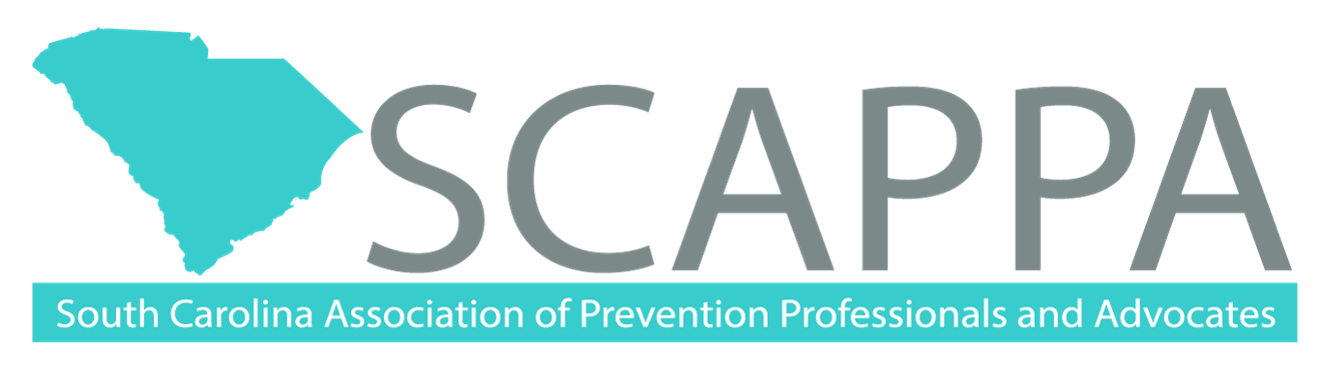 The Jan Oglietti Scholarship is a fund offered by the SCAPPA Board of Directors, SCAPPA Certification Commission, and individuals in memory of Mrs. Jan Oglietti. Jan was a pioneer in the prevention field and served in various capacities in her hometown of Dorchester as well as on state, national, and international levels for prevention professionals and advocates in South Carolina.The purpose of the Jan Oglietti Scholarship is to make continuing education more accessible to those interested in attending prevention trainings.Application Guidelines:Applications must be submitted two weeks before registration deadlineScholarships are available to prevention professionals ONLYScholarship recipients must be current SCAPPA membersInformation on SCAPPA membership is available at www.scappaonline.orgAwards are based on financial need and job relevance as determined by the scholarship review committeeOrganizations/Individuals may receive no more than one scholarship per yearScholarship recipients are required to send SCAPPA a brief report on how attending the conference/training impacted their professional/organizational development and is due two weeks upon completionSCAPPA reserves the right to determine limits on the maximum awarddepending on account balance and total amount of expenses requested.Maximum Award = $250Organizations/Individuals that receive a scholarship but do not attend the sessions or fail to complete the required follow-up summary will jeopardize their ability to receive scholarships in the future.I have read and agree to the Application Guidelines for the Jan Oglietti Scholarship.Applicant:  ___________________________________	__________________________________________		PRINTED NAME					SIGNATURESupervisor:  __________________________________	__________________________________________		PRINTED NAME					SIGNATUREJan Oglietti Scholarship ApplicationApplicant Name: __________________________________________________________________SCAPPA Certificate #: ______________________________________________________________Organization: _____________________________________________________________________Address: _________________________________________________________________________City, State, Zip: ____________________________________________________________________Phone: ____________________________________ Fax: __________________________________  Email: ____________________________________________________________________________Conference InformationName: ___________________________________________________________________________Location: _________________________________________________________________________Mileage: ______________ Registration Fee: ______________ Hotel Costs: ____________Registration Deadline: ___________________________________Have you attended this conference/training before? 		Yes 	   No Please explain how financial assistance will enable you to attend the conference/training:Please explain how this training will benefit you as a professional and your organization:Please send this completed form to:Jan Oglietti Scholarship, SCAPPA, Post Office Box 1763, Columbia SC 29202Phone: (803) 252-1087    Fax: (803) 252-0589